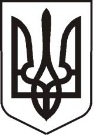                                                              У К Р А Ї Н АЛ У Г А Н С Ь К А    О Б Л А С Т ЬП О П А С Н Я Н С Ь К А    М І С Ь К А    Р А Д АШОСТОГО СКЛИКАННЯРОЗПОРЯДЖЕННЯміського голови06.02.2018 р.                                                м. Попасна                                                     №21  Про притягнення до дисциплінарноївідповідальності директораПКП «СКП» Кролівця Л.О.Розглянувши доповідну записку начальника відділу ЖКГ, архітектури, містобудування та землеустрою виконкому міської ради, пояснення Кролівця Л.О., в зв’язку з неналежним виконанням посадових обов’язків, ігноруванням наданих доручень щодо очищення та посипання доріг в період з 31.01.2018 – 01.02.2017, керуючись ст.ст.147, 147-1 КЗпП України, п.10, п.20 ч.4 ст.42 Закону України «Про місцеве самоврядування в Україні»:Директора ПКП «СКП» КРОЛІВЦЯ Леоніда Олександровича притягнути до дисциплінарної відповідальності у вигляді догани.Ознайомити Кролівця Л.О. з розпорядженням під підпис. Контроль за виконанням цього розпорядження залишаю за собою. Міський голова 						         	          Ю.І.ОнищенкоЗ розпорядженням ознайомлений _________________________Коваленко, 2-03-89